                                            СИСТЕМАТИЗАЦИЈА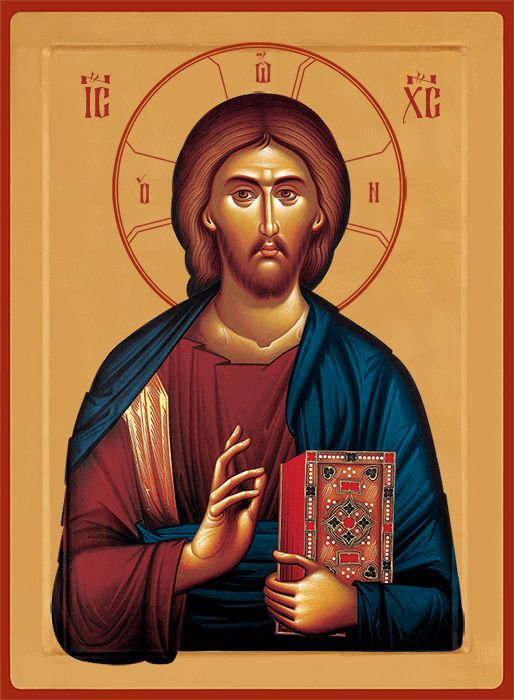 -Драга децо!-Помаже Бог!-Ево задатка за ову недељу.Погледајте цртани и нацртајте ову причу (било који њен део).https://youtu.be/tKNQaUaSygM